Фрагменты из заключений экспертов, размещенных в системе Информио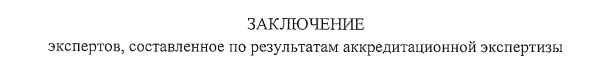 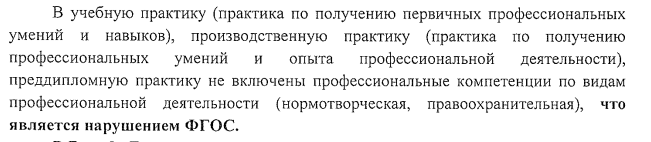 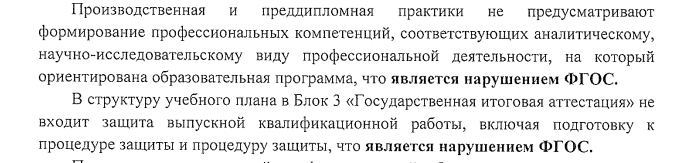 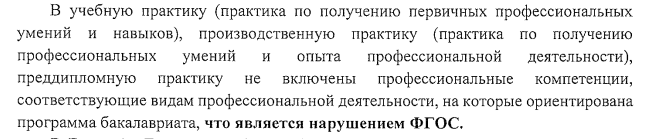 